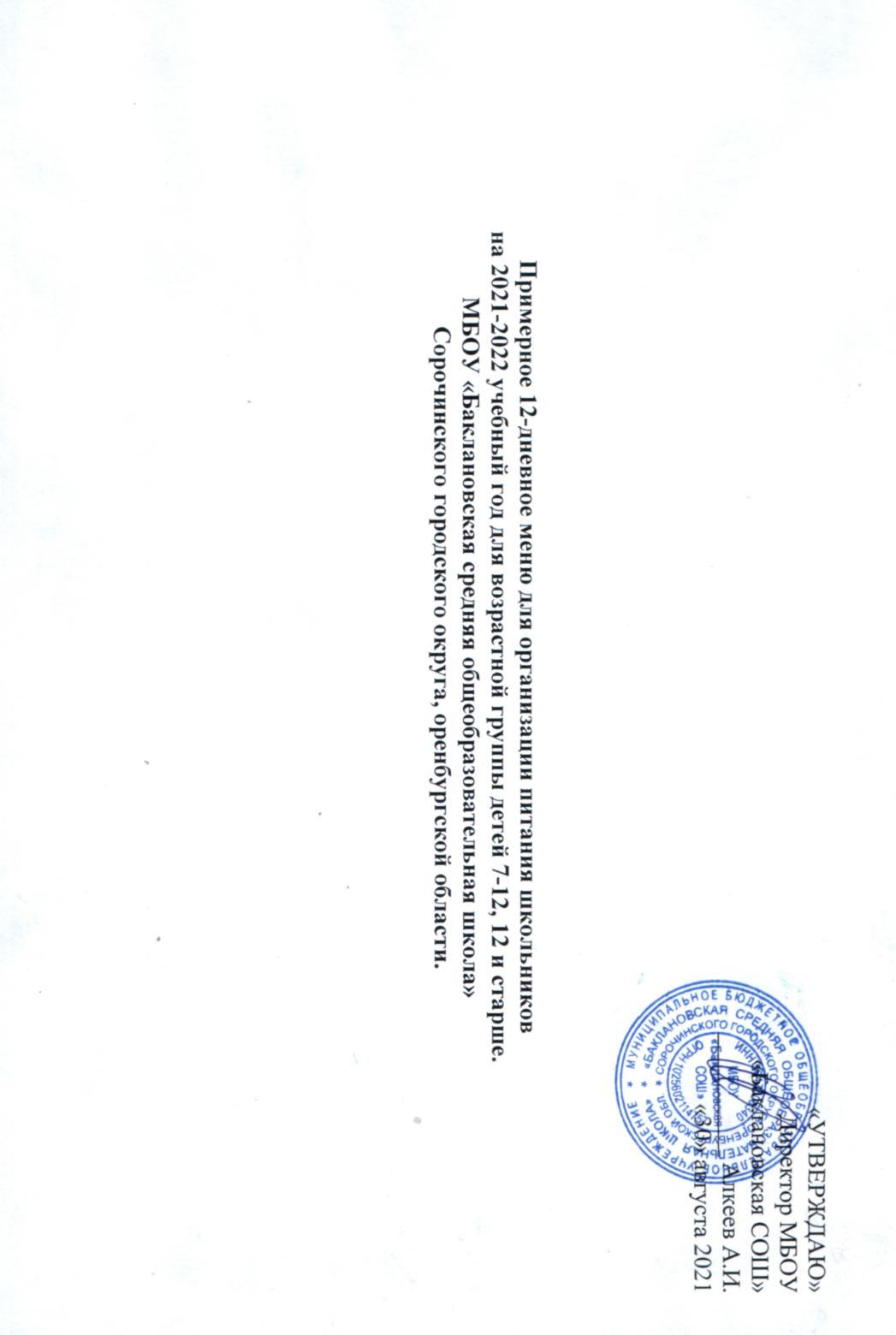 12 и старшеР-ра №  Наименование блюдаВыход (гр)7-11 летБелкиЖирыУгле-водыКкалКкалКкалВитаминыВитаминыВитаминыВитаминыВитаминыВитаминыВитаминыВитаминыВитаминыВитаминыВитаминыВитаминыМинеральныевеществаМинеральныевеществаМинеральныевеществаМинеральныевеществаМинеральныевеществаМинеральныевеществаМинеральныевещества1 день ЗАВТРАКB1CCCAAAAEEEECaMgPPFeFeFeКаша молочная («Дружба») вязкая с маслом слив.150/155,838,1818,75162,45162,45162,450,050,230,230,2325,5825,5825,5825,58----10222,5100,5100,50,980,980,98Какао с молоком2004,16,012,6121,1121,1121,10,040,330,330,3319,519,519,519,5----162,21,51401400,50,50,5Хлеб пшеничный ГОСТ 402,840,418,283,683,683,60,08-------0,40,40,40,49,213,233,333,30,760,760,76Фрукты свежие1500,30,37,3550,6350,6350,630,0237,57,57,53,753,753,753,750,150,150,150,15120,36,756,751,651,651,65Сыр Российский204,6475.90,072,872,872,80,010,140,140,1452525252----17671001000,20,20,2Энергетическая ценность завтрака17,71101,456,9490,58490,58490,580,208,208,208,2049,3549,3549,3549,350,550,550,550,5513,7257,57142,95142,954,094,094,092 день ЗАВТРАКB1CCCAAAAEEEECaMgPPFeFeFeСалат из  моркови с яблоком600.650,115,1724,2424,2424,240,033,753,753,75--------14,5718,4526,426,40,050,050,05Биточки мясные8021,449,2412,56183,0183,0183,00,080,120,120,1223,023,023,023,0----3525,7133,1133,11,21,21,2Рис припущенный с овощами1503,645,3736,672102102100,03-----------1,3524,4--0,520,520,52Соус красный основной501,41,352,928,928,928,9-0,850,850,8515,515,515,515,5----62,511,511,50,30,30,3Чай с лимоном с сахаром2000,130,0215,2626262-2,832,832,837777----14,22,44,44,40,360,360,36Хлеб дарницкий ГОСТ 402,840,418,283,683,683,60,08-------0,40,40,40,49,213,233,333,30,760,760,76Кондитерские изделия5060,45211081081080,24-------1,21,21,21,227,6100,839,639,62,282,282,28Энергетическая ценность завтрака                                                                                                                                                                                                                                                                                                                                                                                                                                                                                                                                                                                                                                                                                                                                            30,1616,9490,91323,54323,54323,540,467,557,557,5538,5738,5738,5738,571,601,601,601,6067,33187,45248,30248,305,475,475,47Р-ра №  Наименование блюдаВыход (гр)7-11 летБелкиЖирыУгле-водыКкалКкалКкалВитаминыВитаминыВитаминыВитаминыВитаминыВитаминыВитаминыВитаминыВитаминыВитаминыВитаминыВитаминыМинеральныевеществаМинеральныевеществаМинеральныевеществаМинеральныевеществаМинеральныевеществаМинеральныевеществаМинеральныевещества3 день ЗАВТРАКB1CCCAAAAEEEECaMgPPFeFeFeСалат витаминный600,666,066,3682,282,282,2-9,249,249,24--------1810,08--0,540,540,54Фрикадельки в томатном- сметанном соусе 75/7510,5111,7813,75202,5202,5202,50,070,970,970,9747,9147,9147,9147,91----34,0225,85119,38119,381,071,071,07Макаронные изделия отварные1505,05,435207,7207,7207,7----2,52,52,52,5----67946460,70,70,7Чай с молоком2001,401,616,408686860,02---0,080,080,080,08----3310,5067,567,50,400,400,40Фрукты свежие1500,30,37,3550,6350,6350,630,0237,57,57,53,753,753,753,750,150,150,150,15120,36,756,751,651,651,65Энергетическая ценность завтрака17,8725,1444,21543,89543,89543,890,1117,7117,7117,7154,2454,2454,2454,240,150,150,150,1535,3246,82194,09194,094,364,364,364 день ЗАВТРАКС-т с белокочанной капусты с морковью600.853,055,1951,5451,5451,540,0120,9720,9720,9771,471,471,471,4----26,87,914,8314,830,320,320,32Рыба запеченная в томатном соусе с овощами75/7513,877,856,531501501500,103,353,353,350,010,010,010,01----52,11238,460,960,961,21,21,2Пюре гороховое15014,16,918,45257,5257,5257,50,56---0,870,870,870,87----80,6373,85228,6228,64,74,74,7 Компот из свежих яблок2000,160,1627,88114,6114,6114,60,010,90,90,90,010,010,010,010,10,10,10,114,185,144,44,40,950,950,95Хлеб Дарницкий ГОСТ 402,840,418,283,683,683,60,08-------0,40,40,40,49,213,233,333,30,760,760,76Кондитерские изделия5060,45211081081080,24-------1,21,21,21,227,6100,839,639,62,282,282,28Энергетическая ценность завтрака31,8818,8176,46509,82509,82509,821,0025,2225,2225,2272,2972,2972,2972,291,701,701,701,70210,52439,35321,69321,6910,2110,2110,21Р-ра №  Наименование блюдаВыход (гр)7-11 летБелкиЖирыУгле-водыКкалКкалКкалВитаминыВитаминыВитаминыВитаминыВитаминыВитаминыВитаминыВитаминыВитаминыВитаминыВитаминыВитаминыМинеральные веществаМинеральные веществаМинеральные веществаМинеральные веществаМинеральные веществаМинеральные веществаМинеральные вещества5 день ЗАВТРАКB1 B1 CCCCCAEEEECaMgPPFeFeFeВинегрет овощной с растительным маслом600,755,334,568,8568,8568,850,0230,0234,734,734,734,734,738,78----1510,4323,6323,630,60,60,6Тефтели с мясом рисом60/608,879,8311,71171,0171,0171,00,060,060,850,850,850,850,8539----43,921,6106,7106,70,960,960,96Каша гречневая рассыпчатая масло сл.1507,465,6135,84230,45230,45230,450,180,180,00,00,00,00,00,02----12,9867,5208,5208,53,953,953,95Соус красный основной501,41,352,928,928,928,9--0,850,850,850,850,8515,5----62,511,511,50,30,30,3Хлеб пшеничный ГОСТ 402,840,418,283,683,683,60,080,08------0,40,40,40,49,213,233,633,60,760,760,76Кисель из плодоягодного концентрата 2001,36-22,02121,52121,52121,52------------1---0,10,10,1Фрукты свежие1500,30,37,3550,6350,6350,630,0230,0237,57,57,57,57,53,750,150,150,150,15120,36,756,751,651,651,65Энергетическая ценность завтрака22,9822,82102,52754,95754,95754,950,360,3613,9313,9313,9313,9313,9328,440,550,550,550,5566,42115,53390,68390,688,328,328,32День 6 ЗАВТРАКB1B1CCCCCAEEEECaMgPPFeFeFeСалат из свеклы с растительным маслом600,656,123,7972,8472,8472,840,020,0210,510,510,510,510,50,06----25,514,587,927,920,610,610,61Курица тушеная с соусом сметанным80/8017,6514,684,7221,0221,0221,00,050,050,020,020,020,020,0243----54,520,30132,9132,91,621,621,62Пюре картофельное1503,064,820,45137,25137,25137,250,140,1418,118,118,118,118,125,5----36,9827,7586,686,61,011,011,01Чай с лимоном с сахаром2000,130,0215,2626262--2,832,832,832,832,837,-----14,22,44,44,40,360,360,36Хлеб пшеничный 1 ГОСТ 402,840,418,283,683,683,60,080,08------0,40,40,40,49,213,233,333,30,760,760,76Кондитерские изделия5060,45211081081080,240,24------1,21,21,21,227,6100,839,639,62,282,282,28Энергетическая ценность завтрака24,3926,4762,76516,39516,39516,390,530,5331,4531,4531,4531,4531,4526,061,601,601,601,60167,98179,03304,72304,726,646,646,64Р-ра №  Наименование блюдаВыход (гр)7-11 летБелкиЖирыУгле-водыКкалКкалКкалВитаминыВитаминыВитаминыВитаминыВитаминыВитаминыВитаминыВитаминыВитаминыВитаминыВитаминыВитаминыМинеральные веществаМинеральные веществаМинеральные веществаМинеральные веществаМинеральные веществаМинеральные веществаМинеральные веществаДень 7 ЗАВТРАКB1CCCAAAAEEEECaMgPPFeFeFeСалат из капусты с яблоком600,9-5,626,126,126,1-25,525,525,5--------28,210,518,918,90,780,780,78Плов из мяса говядины15027,27,934,7318,7318,7318,70,031,51,51,595959595----311072342342,72,72,7Компот из сухофруктов2000,6-2,793,393,393,3------------8,71,9-----Хлеб пшеничный 1 ГОСТ 402,840,418,283,683,683,60,08-------0,40,40,40,49,213,233,333,30,760,760,76Фрукты свежие1500,30,37,3550,6350,6350,630,0237,57,57,53,753,753,753,750,150,150,150,15120,36,756,751,651,651,65Энергетическая ценность завтрака31,488,6068,55572,33572,33572,330,1334,5034,5034,504,704,704,704,700,550,550,550,5569,3926,9761,2961,295,895,895,89День 8 ЗАВТРАКB1CCCAAAAEEEECaMgPPFeFeFeКаша манная  молочная, вязкая с маслом сливочным150/104,95,2729,09183,69183,69183,690,0620,4310,4310,431--------101,77---0,3840,3840,384Какао с молоком2004,16,012,6121,1121,1121,10,040,330,330,3319,519,519,519,5----162,21,51401400,50,50,5Хлеб пшеничный 1 ГОСТ 402,840,418,283,683,683,60,08-------0,40,40,40,49,213,233,333,30,760,760,76Яйцо вареное404,84,10,356,656,656,60,03---56565656----2221,674741,081,081,08Кондитерские изделия5060,45211081081080,24-------1,21,21,21,227,6100,839,639,6Энергетическая ценность завтрак16,7016,2260,40537,07537,07537,070,450,760,760,7620,0620,0620,0620,061,601,601,601,60140,41157,1075,0475,042,722,722,72Р-ра № Наименование блюдаВыход (гр)7-11 летБелкиЖирыУгле-водыКкалКкалКкалВитаминыВитаминыВитаминыВитаминыВитаминыВитаминыВитаминыВитаминыВитаминыВитаминыВитаминыВитаминыМинеральныевеществаМинеральныевеществаМинеральныевеществаМинеральныевеществаМинеральныевеществаМинеральныевеществаМинеральныевеществаДень 9 ЗАВТРАКB1CCCAAAAEEEECaMgPPFeFeFeВинегрет овощной с растительным маслом600,755,334,568,8568,8568,850,0234,734,734,738,788,788,788,78----1510,4323,6323,630,60,60,6Рыба запеченная в томатном соусе с овощами75/7513,877,856,531501501500,103,353,353,350,010,010,010,01----52,11238,460,960,960,100,100,10Капуста тушеная1502,786,4834,52213,53213,53213,530,2331,531,531,531,531,531,531,5----21,9643,99119,54119,541,731,731,73Компот из свежих яблок2000,200,2022,31101101100,80,020,020,02--------12-2,42,40,80,80,8Хлеб Дарницкий ГОСТ 402,840,418,283,683,683,60,08-------0,40,40,40,49,213,233,633,60,760,760,76Фрукты свежие1500,30,37,3550,6350,6350,630,0237,57,57,53,753,753,753,750,150,150,150,15120,36,756,751,651,651,65Энергетическая ценность завтрака20,7420,5693,40419,21419,21419,211,1747,1047,1047,1044,0444,0444,0444,040,550,550,550,5583,66306,38186,88186,885,645,645,64День 10 ЗАВТРАКB1CCCAAAAEEEECaMgPPFeFeFeСалат витаминный600,666,066,3682,282,282,2-9,249,249,24--------1810,08--0,540,540,54Фрикадельки в томатном- сметанном соусе 75/7510,5111,7813,75202,5202,5202,50,070,970,970,9747,9147,9147,9147,91----34,0225,85119,38119,381,071,071,07Макаронные изделия отварные1505,05,435207,7207,7207,7----2,52,52,52,5----67946460,70,70,7Кисель из концентрата плодо-ягодный2001,36-29,02121,52121,52121,52------------1---0,10,10,1Хлеб пшеничный 1 ГОСТ 402,840,418,283,683,683,60,08-------0,40,40,40,49,213,233,333,30,760,760,76Кондитерские изделия5060,45211081081080,24-------1,21,21,21,227,6100,839,639,6Энергетическая ценность завтрак26,3724,09123,33805,52805,52805,520,3910,2110,2110,2150,4150,4150,4150,411,61,61,61,6156,82158,93238,28238,283,173,173,17Р-ра №  Наименование блюдаВыход (гр)7-11 летБелкиЖирыУгле-водыКкалКкалКкалВитаминыВитаминыВитаминыВитаминыВитаминыВитаминыВитаминыВитаминыВитаминыВитаминыВитаминыВитаминыМинеральныевеществаМинеральныевеществаМинеральныевеществаМинеральныевеществаМинеральныевеществаМинеральныевеществаМинеральныевеществаДень 11 ЗАВТРАКB1B1CCCCAAAAEECaMgPPFeFeFeСалат из свеклы с растительным маслом600,656,123,7972,8472,8472,840,020,0210,510,510,510,50,060,060,060,06--25,514,587,927,920,610,610,61Курица тушеная с соусом сметанным80/8017,6514,684,7221,0221,0221,00,050,050,020,020,020,0243434343--54,520,30132,9132,91,621,621,62Рагу из овощей1502,2911,014,44166,,0166,,0166,,00,070,078,678,678,678,6731,031,031,031,0--23,927,861,8061,800,980,980,98Чай с сахаром2000,21-214282828------------6,0---0,40,40,4Хлеб пшеничный 1 ГОСТ 402,840,418,283,683,683,60,080,08--------0,40,49,213,233,333,30,760,760,76Фрукты свежие1500,30,37,3550,6350,6350,630,0230,0237,57,57,57,53,753,753,753,750,150,15120,36,756,751,651,651,65Энергетическая ценность завтрака23,9333,5262,48622,07622,07622,070,2430,24326,6926,6926,6926,6977,8177,8177,8177,810,550,55131,176,18242,67242,676,026,026,02День 12 ЗАВТРАКB1B1CCCCAAAAEECaMgPPFeFeFeСалат из  моркови с яблоком600.650,115,1724,2424,2424,240,030,033,753,753,753,75------14,5718,4526,426,40,050,050,05Биточки  мясные8021,449,2412,56183,0183,0183,00,080,080,120,120,120,1223,023,023,023,0--3525,7133,1133,11,21,21,2Каша гречневая рассыпчатая масло сл.1507,465,6135,84230,45230,45230,450,180,180,00,00,00,00,020,020,020,02--12,9867,5208,5208,53,953,953,95Соус красный основной501,41,352,928,928,928,9--0,850,850,850,8515,515,515,515,5--62,511,511,50,30,30,3Кисель из концентрата плодоягодный2001,36-29,02121,52121,52121,52------------1---0,10,10,1Хлеб Дарницкий ГОСТ 402,840,418,283,683,683,60,080,08--------0,40,49,213,233,333,30,760,760,76Кондитерские изделия5060,45211081081080,240,24--------1,21,227,6100,839,639,6Энергетическая ценность завтрака41,1517,16124,69124,69779,710,610,610,610,614,724,7238,5238,5238,5238,521,61,6106,35106,35228,15228,15452,4452,46,36Р-ра №  Наименование блюдаВыход (гр)12 и старшеБелкиЖирыУгле-водыКкалВитаминыВитаминыВитаминыВитаминыМинеральныевеществаМинеральныевеществаМинеральныевеществаМинеральныевещества1 день ЗАВТРАКB1CAECaMgPFeКаша молочная («Дружба»)вязкая с маслом слив.200/1522,2225,6157,33468,310,110,110,080,04166,6746,93193,330,53Какао с молоком2004,16,012,6121,10,040,3319,5-162,21,51400,5Хлеб пшеничный ГОСТ 402,840,418,283,60,08--0,49,213,233,30,76Фрукты свежие1500,30,37,3550,630,0237,53,750,15120,36,751,65Сыр Российский204,647590,072,80,010,1452-17671000,2Энергетическая ценность завтрака34,1039,9095,48796,440,268,0823,850,59179,3782,00235,783,642 день ЗАВТРАКB1CAECaMgPFeСалат из  моркови с яблоком1001080,188,6240,400,056,2524,2830,7544,01,08Биточки мясные10015,5511,5515,7228,750,100,1528,7543,7532,13166,381,5Рис припущенный с овощами2004,857,1648,892800,031,832,50,69Соус красный основной501,41,352,928,9-0,8515,5-62,511,50,3Чай с лимоном с сахаром2000,130,0215,262-2,837,--14,22,44,40,36Хлеб пшеничный ГОСТ 402,840,418,283,60,08--0,49,213,233,30,76Кондитерские изделия5060,45211080,24--1,227,6100,839,62,28Энергетическая ценность завтрака                                                                                                                                                                                                                                                                                                                                                                                                                                                                                                                                                                                                                                                                                                                                  25,9121,11109,72386,150,5010,0844,321,60120,89214,28299,186,97Р-ра №  Наименование блюдаВыход (гр)12и старшеБелкиЖирыУгле-водыКкалКкалКкалВитаминыВитаминыВитаминыВитаминыВитаминыВитаминыВитаминыВитаминыВитаминыВитаминыВитаминыВитаминыМинеральныевеществаМинеральныевеществаМинеральныевеществаМинеральныевеществаМинеральныевеществаМинеральныевеществаМинеральныевещества3 день ЗАВТРАКB1CCCAAAAEEEECaMgPPFeFeFeСалат витаминный1001,3212,1212,72165,6165,6165,610,310,310,30,60,60,60,61810,80,540,549,249,249,24Фрикадельки в томатном- сметанном соусе 100/10013,9815,6718,29269,33269,33269,330,091,291,291,2963,7263,7263,7263,7245,2534,38158,78158,781,421,421,42Макаронные изделия отварные2007,366,0235,26224,6224,6224,60,08282828286,4828,1646,5646,561,481,481,48Чай с молоком2001,401,616,408686860,02---0,080,080,080,08----3310,5067,567,50,400,400,40Фрукты свежие1500,30,37,3550,6350,6350,630,0237,57,57,53,753,753,753,750,150,150,150,15120,36,756,751,651,651,65Энергетическая ценность завтрака24,3635,7190,02711,02711,02711,020,2119,0919,0919,0967,8367,8367,8367,830,750,750,750,7552,3684,14280,13280,1314,1914,1914,194 день ЗАВТРАКС-т с белокочанной капусты с морковью1001,0810,26,32121,4121,4121,40,0317,517,517,50,10,10,10,142,524,313,213,21,021,021,02Рыба тушеная в томатном соусе с овощами120/7518,0310,218,49195,0195,0195,00,134,364,364,360,010,010,010,0167,4777,7310,0310,01,251,251,25Пюре гороховое20018,89,224,6342,93342,93342,930,751,161,161,161,16107,4798,53305,33305,336,276,276,27Соус красный основной501,41,352,928,928,928,9-0,850,850,8515,515,515,515,5----62,511,511,50,30,30,3   Компот из свежих яблок2000,160,1627,88114,6114,6114,60,010,90,90,90,010,010,010,010,10,10,10,114,185,144,44,40,950,950,95Хлеб Дарницкий ГОСТ 402,840,418,283,683,683,60,08-------0,40,40,40,49,213,233,333,30,760,760,76Кондитерские изделия5060,45211081081080,24-------1,21,21,21,227,6100,839,639,62,282,282,28Энергетическая ценность завтрака42,3731,9788,60887,51887,51887,511,2423,6123,6123,6116,7816,7816,7816,781,701,701,701,70268,48322,17717,33717,3312,8312,8312,83Р-ра №  Наименование блюдаВыход (гр)12и старшеБелкиЖирыУгле-водыКкалКкалКкалВитаминыВитаминыВитаминыВитаминыВитаминыВитаминыВитаминыВитаминыВитаминыВитаминыВитаминыВитаминыМинеральные веществаМинеральные веществаМинеральные веществаМинеральные веществаМинеральные веществаМинеральные веществаМинеральные вещества5 день ЗАВТРАКB1 B1 B1 CCCCAEEEECaMgPPFeFeFeВинегрет овощной с растительным маслом1001,356,167,6991,691,691,60,030,030,037,957,957,957,9520,1312,8120,120,10,530,530,53Тефтели с мясом рисом10014107,84174,84174,84174,840,040,040,040,840,840,840,8411,623,2428,34186,65186,652,52,52,5Каша гречневая рассыпчатая масло сл.2009,447,4847,78307,24307,24307,240,240,240,240,0217,390,0278,0278,05,265,265,26Соус красный основной501,41,352,928,928,928,9---0,850,850,850,8515,5----62,511,511,50,30,30,3Хлеб пшеничный ГОСТ 402,840,418,283,683,683,60,080,080,08-----0,40,40,40,49,213,233,633,60,760,760,76Кисель из плодоягодного концентрата 2001,36-22,02121,52121,52121,52------------1---0,10,10,1Фрукты свежие1500,30,37,3550,6350,6350,630,0230,0230,0237,57,57,57,53,750,150,150,150,15120,36,756,751,651,651,65Энергетическая ценность завтрака16,8315,79113,78858,33858,33858,330,410,410,4117,1417,1417,1417,1430,870,550,550,550,5570,06147,15261,38261,3811,1011,1011,10День 6 ЗАВТРАКB1B1B1CCCCAEEEECaMgPPFeFeFeСалат из свеклы с растительным маслом1001,0810,26,32121,4121,4121,40,030,030,0317,517,517,517,50,142,524,313,213,21,021,021,02Курица тушеная с соусом сметанным100/10022,0618,235,88276,25276,25276,250,060,060,060,030,030,030,0357,7568,1325,38166,13166,132,042,042,04Пюре картофельное1803,675,7624,53164,7164,7164,70,160,160,1621,821,821,821,830,644,3733,3166,13166,132,042,042,04Чай с лимоном с сахаром2000,130,0215,2626262---2,832,832,832,837,-----14,22,44,44,40,360,360,36Хлеб пшеничный 1 ГОСТ 402,840,418,283,683,683,60,080,080,08-----0,40,40,40,49,213,233,333,30,760,760,76Кондитерские изделия5060,45211081081080,240,240,24-----1,21,21,21,227,6100,839,639,62,282,282,28Энергетическая ценность завтрака29,8435,0670,34647,65647,65647,650,570,570,5742,1642,1642,1642,1688,521,601,601,601,60206,00199,38422,76422,768,508,508,50Р-ра №  Наименование блюдаВыход 12и старшеБелкиЖирыУгле-водыКкалКкалКкалВитаминыВитаминыВитаминыВитаминыВитаминыВитаминыВитаминыВитаминыВитаминыВитаминыВитаминыВитаминыМинеральные веществаМинеральные веществаМинеральные веществаМинеральные веществаМинеральные веществаМинеральные веществаМинеральные веществаДень 7 ЗАВТРАКB1CCCAAAAEEEECaMgPPFeFeFeСалат из капусты с яблоками1001,59,3345,545,545,542,542,542,54717,531,531,51,31,31,3Плов из курицы20025,3821,2544,613773773770,081,261,261,266060606056,3859,38249,13249,132,742,742,74Хлеб пшеничный 1 ГОСТ 402,840,418,283,683,683,60,08-------0,40,40,40,49,213,233,333,30,760,760,76Компот из сухофруктов2000,6-2,793,393,393,3------------8,71,9-----Фрукты свежие1500,30,37,3550,6350,6350,630,0237,57,57,53,753,753,753,750,150,150,150,15120,36,756,751,651,651,65Энергетическая ценность завтрака30,6221,9582,19276,80276,80276,800,1851,2651,2651,264,354,354,354,350,550,550,550,5574,8792,28320,68320,686,456,456,45День 8 ЗАВТРАКB1CCCAAAAEEEECaMgPPFeFeFeКаша манная  молочная, вязкая с маслом сливочным200/154,524,0735,461971971970,042020202010,77,9038,6038,600,470,470,47Какао с молоком2004,16,012,6121,1121,1121,10,040,330,330,3319,519,519,519,5----162,21,51401400,50,50,5Хлеб пшеничный 1 ГОСТ 402,840,418,283,683,683,60,08-------0,40,40,40,49,213,233,333,30,760,760,76Яйцо вареное404,84,10,356,656,656,60,03---56565656----2221,674741,081,081,08Кондитерские изделия5060,45211081081080,24-------1,21,21,21,227,6100,839,639,6Энергетическая ценность завтрак16,3215,0266,77264,35264,35264,350,430,330,330,3320,2620,2620,2620,261,601,601,601,6049,34165,00113,64113,642,812,812,81Р-ра № Наименование блюдаВыход (гр)15и старшеБелкиЖирыУгле-водыКкалКкалКкалВитаминыВитаминыВитаминыВитаминыВитаминыВитаминыВитаминыВитаминыВитаминыВитаминыВитаминыВитаминыМинеральныевеществаМинеральныевеществаМинеральныевеществаМинеральныевеществаМинеральныевеществаМинеральныевеществаМинеральныевеществаДень 9 ЗАВТРАКB1CCCAAAAEEEECaMgPPFeFeFeВинегрет овощной с растительным маслом1001,356,167,6991,691,691,60,037,957,957,9520,1312,8120,120,10,530,530,53Рыба  запеченная в томатном соусе с овощами120/7518,0310,218,49195,0195,0195,00,134,364,364,360,010,010,010,0167,4777,7310,0310,01,251,251,25Капуста тушеная2003,78,6446,03284,7284,7284,72,310,130,130,1331,531,531,531,54242424229,2858,15159,45159,452,312,312,31Компот из свежих яблок2000,200,2022,31101101100,80,020,020,02--------12-2,42,40,80,80,8Хлеб Дарницкий ГОСТ 402,840,418,283,683,683,60,08-------0,40,40,40,49,213,233,633,60,760,760,76Фрукты свежие1500,30,37,3550,6350,6350,630,0237,57,57,53,753,753,753,750,150,150,150,15120,36,756,751,651,651,65Энергетическая ценность завтрака26,4225,91110,06706,63706,63706,633,3719,9619,9619,9635,2635,2635,2635,260,970,970,970,97126,32162,16532,30532,307,307,307,30День 10 ЗАВТРАКB1CCCAAAAEEEECaMgPPFeFeFeСалат витаминный1001,3212,1212,72165,6165,6165,610,310,310,30,60,60,60,61810,80,540,549,249,249,24Фрикадельки в томатном- сметанном соусе 100/10013,9815,6718,29269,33269,33269,330,091,291,291,2963,7263,7263,7263,7245,2534,38158,78158,781,421,421,42Макаронные изделия отварные2007,366,0235,26224,6224,6224,60,08282828286,4828,1646,5646,561,481,481,48Соус красный основной501,41,352,928,928,928,9-0,850,850,8515,515,515,515,5----62,511,511,50,30,30,3Кисель из концентрата плодоягодный2001,36-29,02121,52121,52121,52------------1---0,10,10,1Хлеб пшеничный 1 ГОСТ 402,840,418,283,683,683,60,08-------0,40,40,40,49,213,233,333,30,760,760,76Кондитерские изделия5060,45211081081080,24-------1,21,21,21,227,6100,839,639,6Энергетическая ценность завтрак26,9234,66113,70865,73865,73865,730,4911,5911,5911,5964,0064,0064,0064,002,202,202,202,2088,72187,34278,78278,7813,0013,0013,00Р-ра №  Наименование блюдаВыход (гр)12и старшеБелкиЖирыУгле-водыКкалКкалКкалВитаминыВитаминыВитаминыВитаминыВитаминыВитаминыВитаминыВитаминыВитаминыВитаминыВитаминыВитаминыМинеральныевеществаМинеральныевеществаМинеральныевеществаМинеральныевеществаМинеральныевеществаМинеральныевеществаМинеральныевеществаДень 11 ЗАВТРАКB1B1B1CCCAAAAEECaMgPPFeFeFeСалат из свеклы с растительным маслом1001,0810,26,32121,4121,4121,40,030,030,0317,517,517,50,10,10,10,142,524,313,213,21,021,021,02Курица тушеная с соусом сметанным100/10022,0618,235,88276,25276,25276,250,060,060,060,030,030,0357,7557,7557,7557,7568,1325,38166,13166,132,042,042,04Рагу из овощей1802,7513,217,33199,2199,2199,20,080,080,0810,410,410,437,237,237,237,226,2833,3674,1674,161,181,181,18Чай с сахаром2000,21-214282828------------6,0---0,40,40,4Хлеб пшеничный 1 ГОСТ 402,840,418,283,683,683,60,080,080,08-------0,40,49,213,233,333,30,760,760,76Фрукты свежие1500,30,37,3550,6350,6350,630,0230,0230,0237,57,57,53,753,753,753,750,150,15120,36,756,751,651,651,65Энергетическая ценность завтрака29,2342,3457,22731,36731,36731,360,270,270,2735,4335,4335,4398,8098,8098,8098,800,550,55152,2396,54293,54293,547,057,057,05День 12 ЗАВТРАКB1B1B1CCCAAAAEECaMgPPFeFeFeСалат из  моркови с яблоком1001080,188,6240,4040,4040,400,050,050,056,256,256,2524,2830,7544,044,01,081,081,08Биточки мясные10015,5511,5515,7228,75228,75228,750,100,100,100,150,150,1528,7528,7528,7528,7543,7532,13166,38166,381,51,51,5Каша гречневая рассыпчатая масло сл.2009,447,4847,78307,24307,24307,240,240,240,240,020,020,020,0217,390,0278,0278,05,265,265,26Соус красный основной501,41,352,928,928,928,9---0,850,850,8515,515,515,515,5--62,511,511,50,30,30,3Кисель из концентрата плодоягодный2001,36-29,02121,52121,52121,52------------1---0,10,10,1Хлеб пшеничный 1 ГОСТ 402,840,418,283,683,683,60,080,080,08-------0,40,49,213,233,333,30,760,760,76Кондитерские изделия5060,45211081081080,240,240,24-------1,21,227,6100,839,639,6Энергетическая ценность завтрака31,7321,41122,43122,43811,490,710,710,717,257,257,2544,2744,2744,2744,271,601,60122,20122,20269,38269,38572,78572,789,00